Kreisoberliga Hochtaunus Saison 2018-19Gesamt | SSUNToreDiffP1.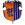 SF Friedrichsdorf 282035117 : 4077632.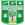 SG 1919/1945 Ober-Erlenbach 28185594 : 4648593.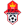 EFC 1910 Kronberg 28175692 : 5438564.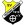 SV Teutonia 1910 Köppern 28166669 : 3039545.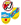 FSG Weilnau/Weilrod/Steinfischbach 281711069 : 5217526.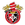 SG TSG Wehrheim / Pfaffenwies. (Auf) 28156799 : 5940517.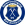 SpVgg 05/99 Bad Homburg 28163986 : 5630518.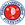 FV Stierstadt (Ab) 281251186 : 5630419.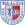 SGK 1890 Bad Homburg 281221467 : 69-23810.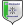 SC Eintracht 1957 Oberursel 281141369 : 55143711.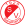 SV 1920 Seulberg 281141360 : 5643712.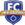 FC Neu-Anspach II 281031566 : 6423313.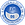 1. FC 06 Weißkirchen 28641852 : 78-262214.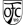 1. FC Oberstedten 09 II (Auf) 28312425 : 90-651015.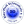 SG Blau-Weiß Schneidhain (Auf) 28002812 : 258-2460